DirectionsYale Child Study Center 230 South Frontage Rd. New Haven, CT 06520 Air Rights GarageIf you’re coming from highway 91/95N/95S (all converge onto one street), take the right hand, Downtown New Haven.Continue on the same road until you merge onto North Frontage.The entrance to the Air Rights Garage will be almost immediately on your left.Once you park, take the elevator down to floor “S”. Exit and continue to South Frontage Road (near the Subway and Dunkin Donuts). Walk left up South Frontage for a half block and you will see a sign for the Child Study Center. Follow the walkway up to the entrance and head in through the two sets of doors. 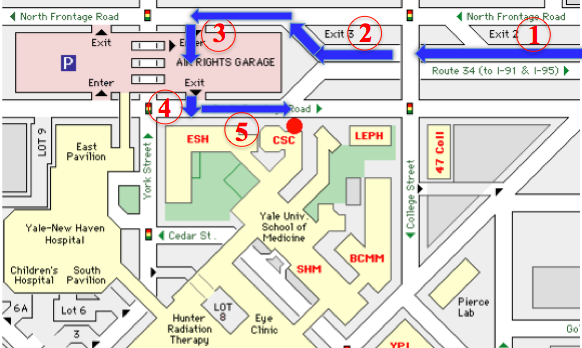 